報到注意事項報到處開放時間：上午9:00請至學會報到處領取『報到卡』後，至大會總報到領資料袋交通資訊國防醫學院(114臺北市内湖區民權東路六段161號)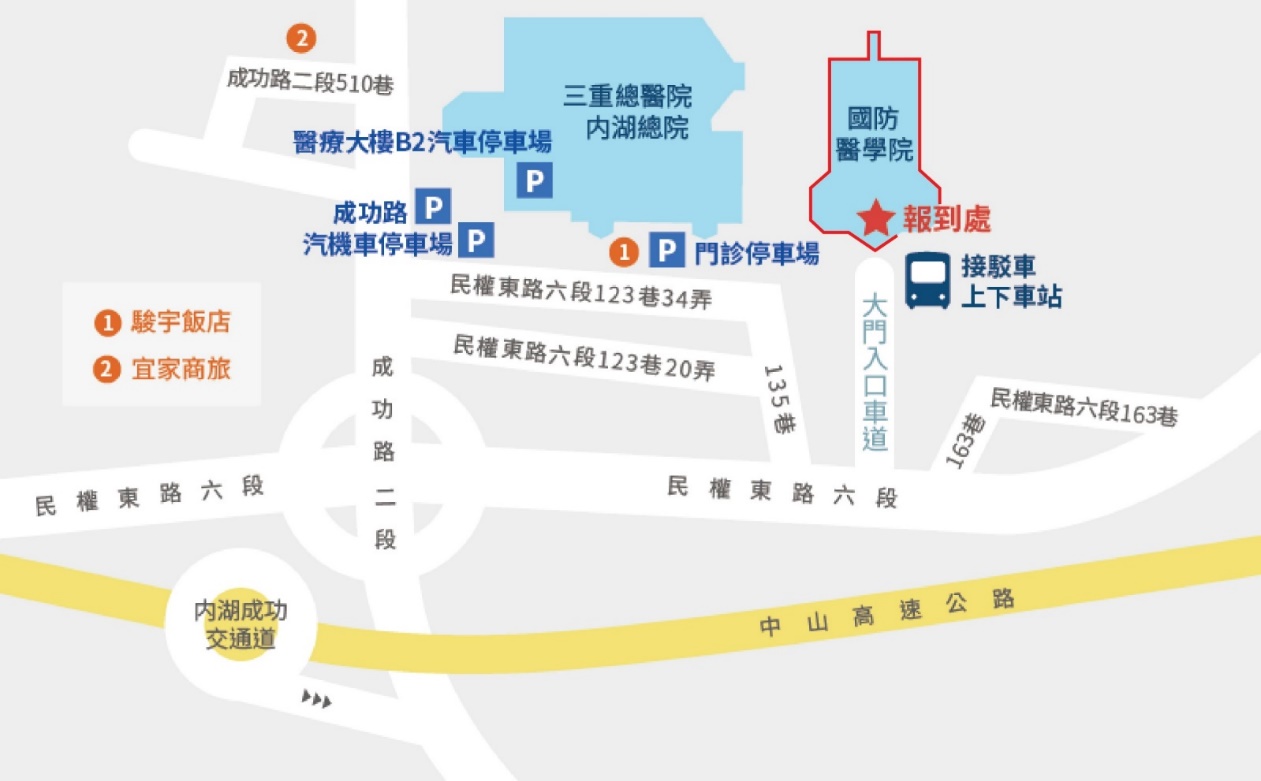 接駁車排班：至台北車站搭乘藍線(板南線)—昆陽站4號出口搭乘往國防醫學院接駁車。3月23-24日 會議專用接駁車地點: 捷運昆陽站內湖國防醫學院班次：每10~15分鐘一班時間：早上 08:20-10:30從昆陽捷運站->內湖國防醫學院 單向發車時間：下午 15:30-18:00從內湖國防醫學院->昆陽捷運站 單向發車附近捷運站：捷運板南線到昆陽站→藍36、藍24、專屬接駁車→目的地停車相關事宜：國防醫學院之停車場為免費停放( 由於停車位有限建議搭乘大眾運輸工具 )三軍總醫院之停車場，採計時方式計費，每小時40 元，請勿占用專用停車位